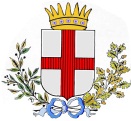 Comune di SANT’ANGELO IN VADO (Pesaro-Urbino)Piazza Umberto I n. 3 - Tel. 0722/819901- 819902- Fax. 0722/819923E-mail:    comune.sangelo-vado@provincia.ps.itALLEGATO “A/1”MODULO DI RICHIESTAFORNITURA GRATUITA O SEMIGRATUITA DEI LIBRI DI TESTOAnno Scolastico _2018/2019Ai sensi dell’art. 27 della Legge 23.12.1998 n. 448 AL COMUNE DI SANT’ANGELO IN VADO Generalità del richiedenteResidenza anagraficaGeneralità dello studente destinatarioData	Firma del richiedente____________________________	_______________________________Il sottoscritto fa presente:di aver presentato la dichiarazione sostitutiva unica della situazione economica complessiva del nucleo familiare in data ________________________all’Ente (1)_______________________________________________Dal calcolo effettuato dall’Ente (1) ___________________________________________ che ha attestato in data ______________________ dalla dichiarazione sostitutiva unica(2) risulta un ISEE di Euro _____________________________, DSU 2018 - DPCM n. 159/2013 e s.m.i - con riferimento ai redditi posseduti nel 2016, che non è superiore all’ISEE previsto per la fornitura gratuita o semigratuita dei libri di testo, pari a € 10.632,94.  Il sottoscritto dichiara di avere conoscenza che, nel caso di corresponsione di benefici, si applica l’art. 4, comma 2, del Decreto Legislativo 31 marzo 1998 n. 109, in materia di controllo di veridicità delle informazioni fornite e di essere a conoscenza delle sanzioni penali previste dall’art. 76 del D.P.R. 28.12.2000 n. 445, in caso di dichiarazioni mendaci rese in sede di autocertificazione.Il sottoscritto dichiara di non avere presentato domanda per ottenere analogo beneficio in altra Regione.                 Data	          Firma del richiedente(**)____________________________	________________________________(**) da apporre direttamente alla consegna della domanda alla presenza del dipendente incaricato della ricezione o da inviare unitamente a copia di un documento di identità in corso di validità.INFORMATIVA AI SENSI DELLA LEGGE N. 675/1996Ai sensi dell’art. 10 della Legge 31.12.1996 n. 675, si informa che il trattamento dei dati personali è indispensabile ai fini dell’erogazione del contributo di cui alla Legge 448/1998 ed è svolto da personale degli Enti attuativi degli interventi; i dati, resi anonimi potranno essere utilizzati anche per finalità statistiche (D. L.gs.  30.7.1999 n. 281).NOTE1Specificare a quale Ente è stata presentata o attestata la dichiarazione (ad esempio: Comune, Centro di assistenza fiscale – CAF, sede e agenzia INPS).2La dichiarazione sostitutiva unica è prevista dal Decreto Legislativo n. 109/1998, la cui disciplina è aggiornata da ultimo dal DPCM 159/2013, valevole per tutte le richieste di prestazioni sociali agevolate.NOMECOGNOMECOGNOMECOGNOMECOGNOMELuogo e data di nascitaLuogo e data di nascitaLuogo e data di nascitaLuogo e data di nascitaLuogo e data di nascitaLuogo e data di nascitaLuogo e data di nascitaLuogo e data di nascitaLuogo e data di nascitaLuogo e data di nascitaLuogo e data di nascitaLuogo e data di nascitaLuogo e data di nascitaLuogo e data di nascitaLuogo e data di nascitaLuogo e data di nascitaLuogo e data di nascitaLuogo e data di nascitaLuogo e data di nascitaLuogo e data di nascitaCODICE FISCALECODICE FISCALEVIA/PIAZZA/N. CIVICOTELEFONOCOMUNEPROVINCIANOMENOMENOMENOMENOMENOMENOMENOMECOGNOMECOGNOMECOGNOMECOGNOMECOGNOMECOGNOMECOGNOMECOGNOMECOGNOMECOGNOMELUOGO DI NASCITALUOGO DI NASCITALUOGO DI NASCITALUOGO DI NASCITALUOGO DI NASCITALUOGO DI NASCITALUOGO DI NASCITALUOGO DI NASCITADATA DI NASCITADATA DI NASCITADATA DI NASCITADATA DI NASCITADATA DI NASCITADATA DI NASCITADATA DI NASCITADATA DI NASCITADATA DI NASCITADATA DI NASCITACODICE FISCALEDENOMINAZIONE DELLA SCUOLA a cui si è fatta la preiscrizione/iscrizione per l’a.s. 2018/2019DENOMINAZIONE DELLA SCUOLA a cui si è fatta la preiscrizione/iscrizione per l’a.s. 2018/2019DENOMINAZIONE DELLA SCUOLA a cui si è fatta la preiscrizione/iscrizione per l’a.s. 2018/2019DENOMINAZIONE DELLA SCUOLA a cui si è fatta la preiscrizione/iscrizione per l’a.s. 2018/2019DENOMINAZIONE DELLA SCUOLA a cui si è fatta la preiscrizione/iscrizione per l’a.s. 2018/2019DENOMINAZIONE DELLA SCUOLA a cui si è fatta la preiscrizione/iscrizione per l’a.s. 2018/2019DENOMINAZIONE DELLA SCUOLA a cui si è fatta la preiscrizione/iscrizione per l’a.s. 2018/2019VIA/PIAZZANUMERO CIVICONUMERO CIVICONUMERO CIVICONUMERO CIVICONUMERO CIVICONUMERO CIVICOCOMUNEPROVINCIAPROVINCIAPROVINCIAPROVINCIAPROVINCIAPROVINCIAClasse da frequentare nell’a.s. 2018/19Classe da frequentare nell’a.s. 2018/19112233445555Ordine e grado di scuolaOrdine e grado di scuolaSecondaria di 1° grado (ex media inferiore)Secondaria di 1° grado (ex media inferiore)Secondaria di 1° grado (ex media inferiore)Secondaria di 1° grado (ex media inferiore)Secondaria di 1° grado (ex media inferiore)Secondaria di 1° grado (ex media inferiore)Secondaria di 2° grado (ex media  superiore)                Secondaria di 2° grado (ex media  superiore)                Secondaria di 2° grado (ex media  superiore)                Secondaria di 2° grado (ex media  superiore)                corso e indirizzo di studicorso e indirizzo di studicorso e indirizzo di studicorso e indirizzo di studicorso e indirizzo di studicorso e indirizzo di studicorso e indirizzo di studicorso e indirizzo di studicorso e indirizzo di studicorso e indirizzo di studicorso e indirizzo di studicorso e indirizzo di studicorso e indirizzo di studicorso e indirizzo di studicorso e indirizzo di studicorso e indirizzo di studicorso e indirizzo di studi